广州市花都区包装印刷业商会地址：新华街龙珠路31号尚都装饰广场五楼501室网址：www.hdbzsh.com    电话：020-36962386   传真：020-36962383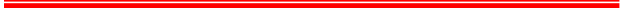 关于组织参观“2021中国国际瓦楞节&中国国际彩盒节”的通    知各纸包装会员单位：由中国包装联合会纸制品包装委员会以及上海美印文化传播有限公司共同承办的“2021中国国际瓦楞节&中国国际彩盒节”将于11月25日-27日苏州国际博览中心举办。“2021中国国际瓦楞节&中国国际彩盒节”将有超过350家展商在逾30,000平方米展示面积中集中展示瓦楞、彩盒行业的加工设备、耗材及配件、软件/自动化、整厂输送系统以及行业最新技术，并于同期举办纸包装行业智能制造高峰论坛、中国纸包装行业纸业商情纸张贸易交流会、纸箱数码印刷论坛、2021中国“纸包装行业百强”颁奖、《2021中国瓦楞行业报告》现场发布会、第十一届全国瓦楞纸箱质检员培训会、2021第二届“海力杯”纸箱柔印大赛推进会等丰富多彩的活动以及纸包装行业销售管理、精细化生产管理、瓦线技术、印刷技术等专题培训会，推动中国纸箱、彩盒行业的高质量发展！为了帮助纸包装会员企业了解行业最新产品、技术及发展趋势，共同探讨行业纸价波动、环保趋严、成本管理等热点话题及相应解决方案，广州市花都区包装印刷业商会拟组织我区纸包装企业前往“2021中国国际瓦楞节&中国国际彩盒节”进行参观学习。除了丰富的展品、技术、资讯与活动，根据“2021中国国际瓦楞节&中国国际彩盒节”组委会安排，凡通过广州市花都区包装印刷业商会组团参观的纸包装企业皆可协助安排11月24日、25日两晚苏州星级酒店住宿、25日、26日展会期间午餐及领取中国瓦楞行业报告、纸箱世界杂志等多重高品质参会服务！    请各企业尽快确定参观人员，填写报名表，并于11月10日前通过微信或电子邮件反馈。联系方式(微信同步）：潘小姐18902399239  叶小姐18922701682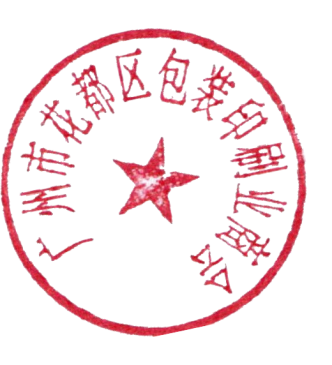 联系邮箱：815084834@qq.com                   广州市花都区包装印刷业商会                      2021年10月22日附：主要行程安排（初）2021中国国际瓦楞节&中国国际彩盒节回 执 单签名（盖章）         11月24日全天：抵达苏州，入住酒店11月25日全天参观：
2021中国国际瓦楞节&中国国际彩盒节
350家优秀纸包装行业设备供应商产品展示和技术交流11月25日下午参加：
中国纸包装行业智能制造论坛
中国纸包装行业管理培训会11月26日全天参观：
2021中国国际瓦楞节&中国国际彩盒节
350家优秀纸包装行业设备供应商产品展示和技术交流11月26日上午参加：
2021中国包装联合会纸制品包装委员会年会及换届大会
2021中国“纸包装行业百强”颁奖仪式
《2021中国瓦楞行业报告》现场发行会11月26日下午参加：
中国纸包装行业数码印刷发展论坛
中国纸包装行业纸箱柔印技术培训会
中国纸包装行业三级厂纸箱工厂发展论坛公司名称：公司名称：公司名称：公司名称：联系人：                 联系人：                 联系人：                 联系人：                 联系方式：联系方式：联系方式：联系方式：参观人员名单参观人员名单参观人员名单参观人员名单序号姓名职务手机